EXPERIMENT NO 10Cmos NAND gate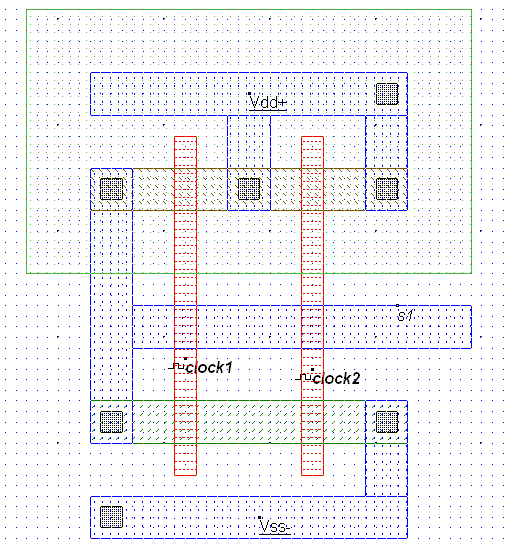 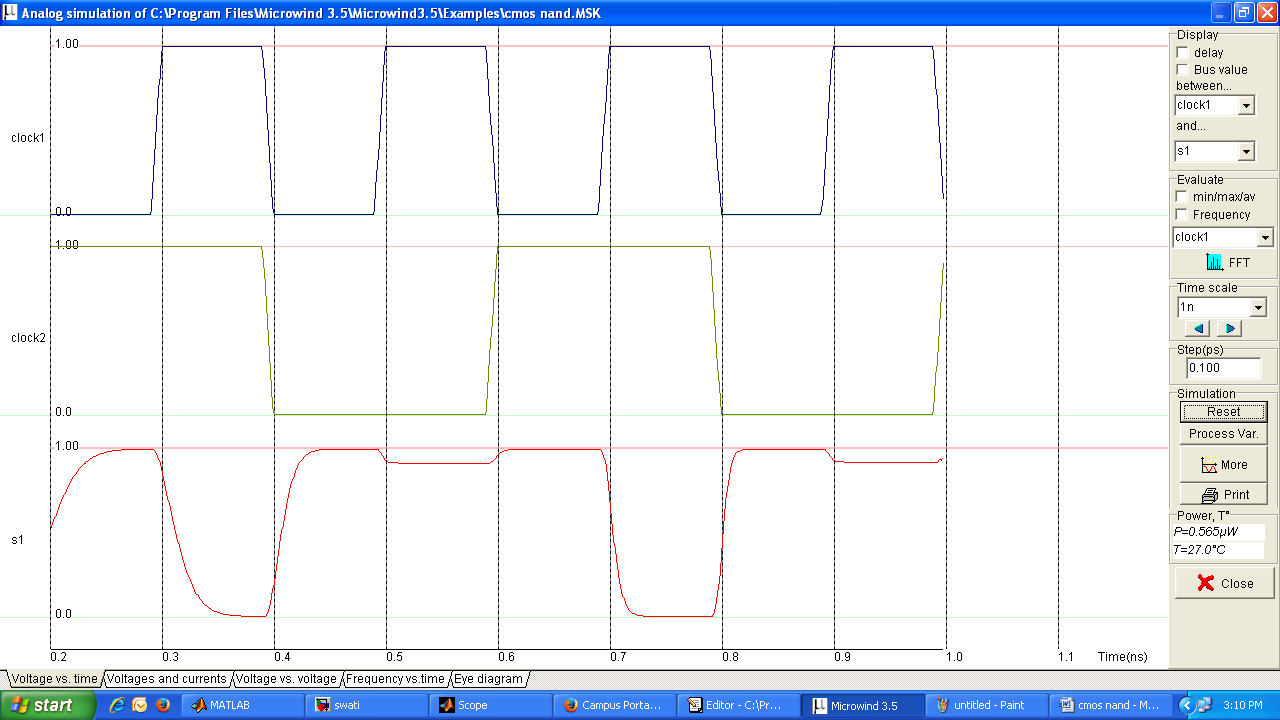 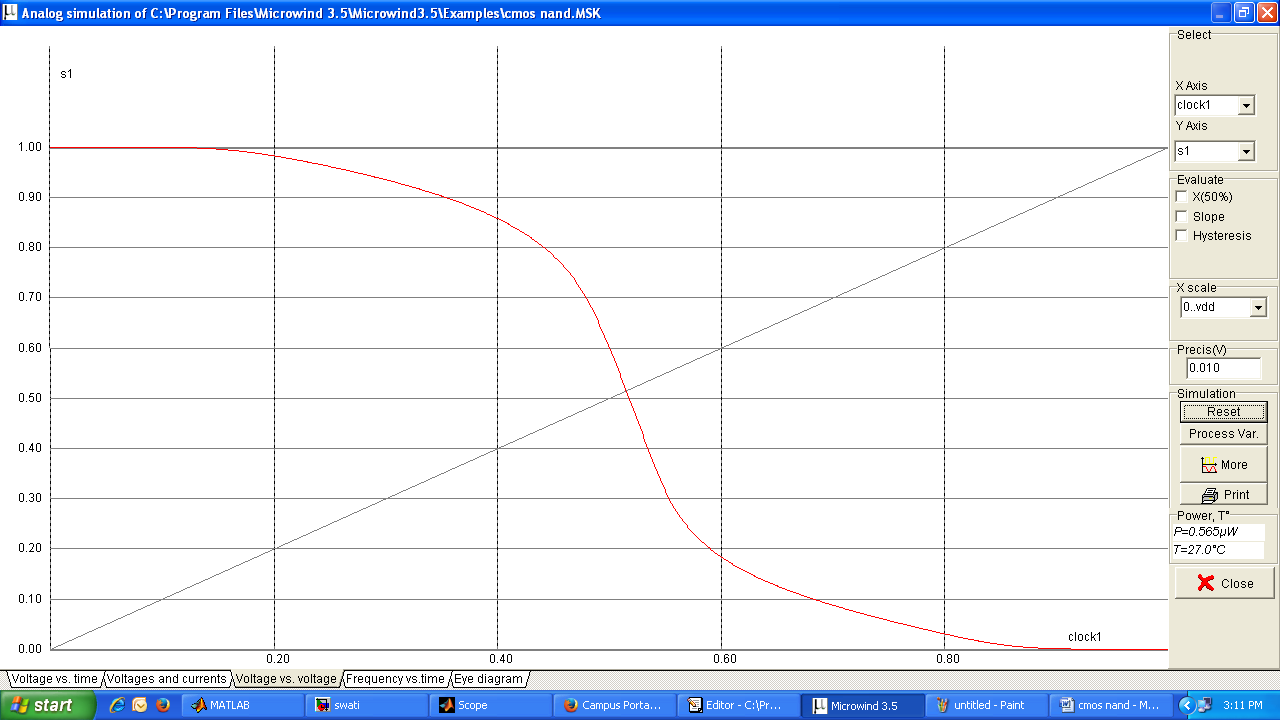 